忘れ物忘れ物は長岡市営陸上競技場で一定期間保管され、その後処分されます。心当たりがある方は競技場にお問い合わせください。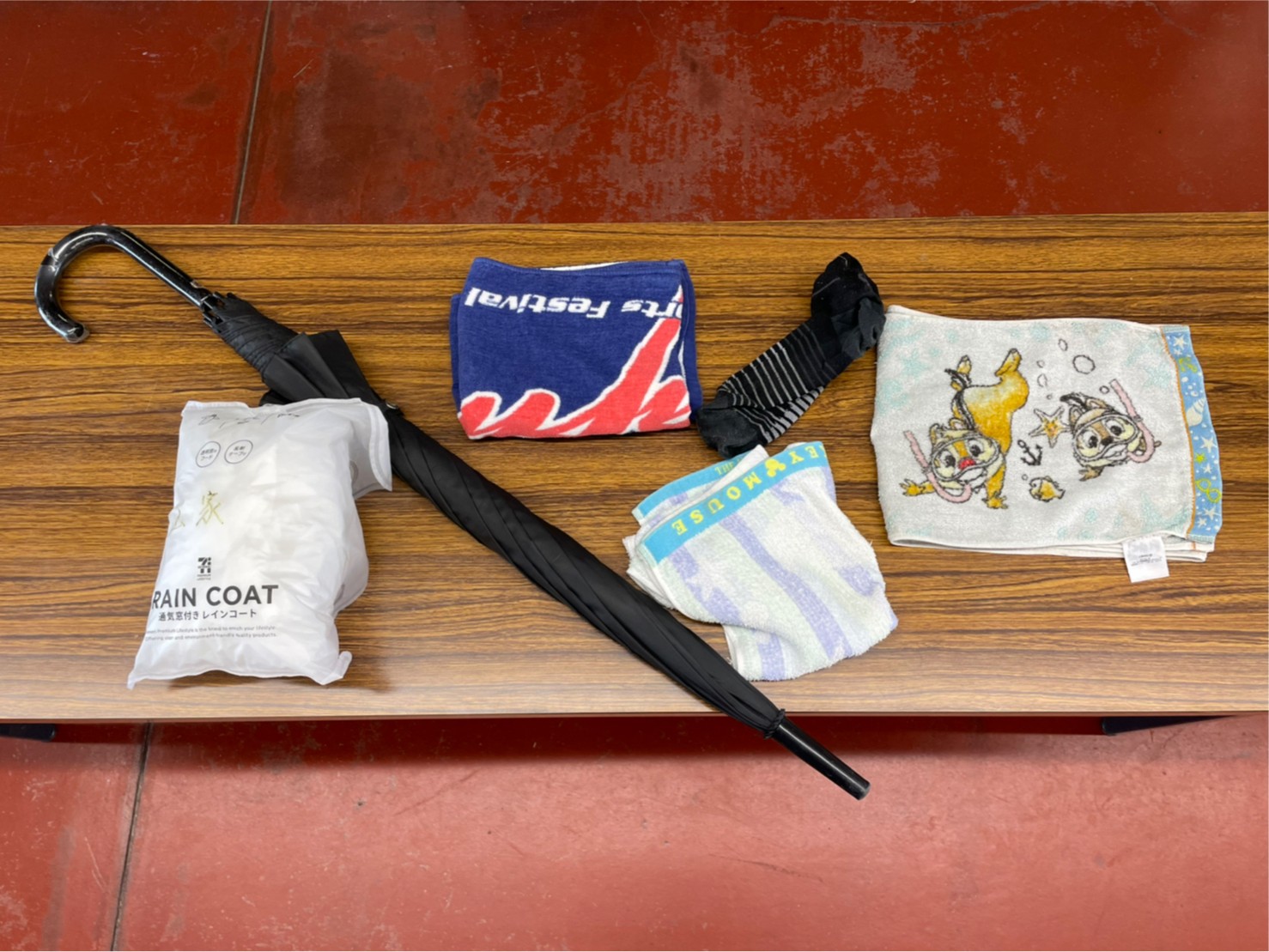 